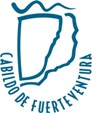 NOMBRE: PEDRO DE SAN FERNANDO MÉNDEZ RAMOSACTIVIDADES, OCUPACIONES Y OTRAS ACTIVIDADES PRIVADASCONSEJERO CABILDOBIENES PATRIMONIALES                                                                                                                          VALOR                                  F.ADQUISICIÓN2.1 Bienes inmuebles CUATRO INMUEBLES2.1.1 Bienes inmuebles rústicos2.2 Capital Mobiliario                     Acciones y Participaciones                     Póliza de Vida2.3 Otros BienesTOYOTA AVENSIS/SKODA SUPER B                                                                                                                                                                           2005/2013ACTIVIDADES OCUPACIONES POR CUENTA PROPIA O AJENATRANSPORTE POR AUTOTAXIINCOMPATIBILIDADES Y OTROS DATOS